Wissenschaftliche Revolution 2018: Von unserem neuen Maßsystem zu den Primkonstanten des UniversumsDas Ur-Kilogramm verliert Gewicht und wird leichter. Was bedeutet das eigentlich für die Maße und Gewichte, die unser Leben bestimmen? Bleibt ein Kilogramm im Supermarkt und auf der Badezimmerwaage ein Kilogramm?  Wie werden Maßeinheiten in Zukunft weltweit definiert? Am 20. Dezember 2018 gibt Prof. Dr. Oliver Sandfuchs, Studiengangsleiter „Materialdesign Bionik und Photonik“ einen Einblick in die Neudefinition der physikalischen Basiseinheiten. Um 16:00 Uhr beginnt seine Weihnachtsvorlesung „Wissenschaftliche Revolution 2018“ im Hörsaal LP4 in Gebäude L2 auf dem Campus in Lippstadt, Dr.-Arnold-Hueck Straße 3, der Hochschule Hamm-Lippstadt. Die Weihnachtsvorlesung ist kostenlos und steht allen Interessierten ohne Anmeldung offen.Bis Ende 2018 wird das Internationale Büro für Maße und Gewichte (BIPM) eine Neudefinition der physikalischen Basiseinheiten wie zum Beispiel des Kilogramms und des Kelvins beschließen. Das ist eine wissenschaftliche Revolution. Doch welche Auswirkungen hat das für uns alle? Warum sind viele Naturkonstanten bisher nicht konstant und welche Phänomene stecken hinter ihnen? Wie können wir zum Mond fliegen, ohne die Gravitationskonstante genau zu kennen? Und was wiegt eigentlich die Erde? Wie hilft uns die Mathematik beim Verständnis der Natur, obwohl man die Zahl Pi nicht messen kann? Antworten auf diese Fragen gibt Physik-Experte Prof. Sandfuchs auf dem Lippstädter Campus.Weitere Informationen:www.hshl.de/veranstaltungskalenderwww.hshl.de/personen/prof-dr-oliver-sandfuchs 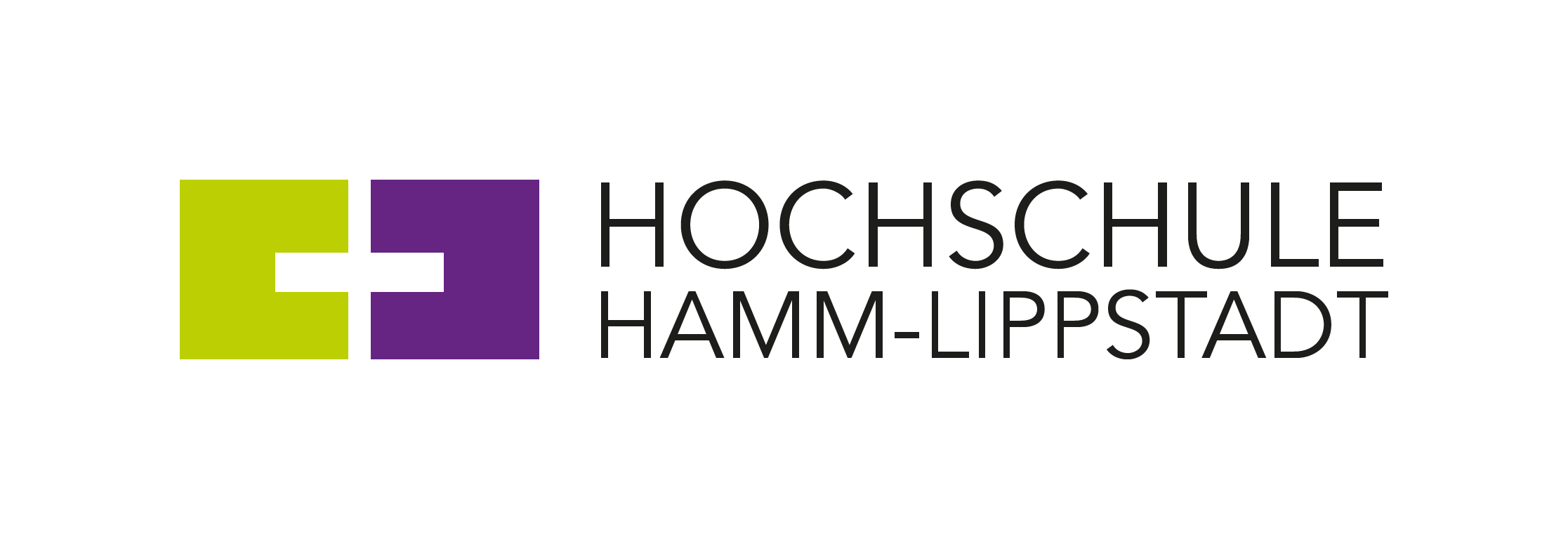 Über die Hochschule Hamm-Lippstadt:Seit 2009 bietet die staatliche Hochschule Hamm-Lippstadt ein innovatives Studienangebot mit Fokus auf Ingenieurwissenschaften, Naturwissenschaften, Informatik und Wirtschaft. Aktuell sind rund 6200 Studierende in 14 Bachelor- sowie zehn Masterstudiengängen eingeschrieben. An den Standorten in Hamm und Lippstadt verfügt die Hochschule über modernste Gebäude mit rund 15.000 Quadratmetern Laborflächen. Gemeinsam legt das Team mit Präsident Prof. Dr. Klaus Zeppenfeld und Kanzler Karl-Heinz Sandknop den Fokus auf interdisziplinäre Ausrichtung, Marktorientierung, hohen Praxisbezug und zukunftsorientierte Forschung.www.hshl.de 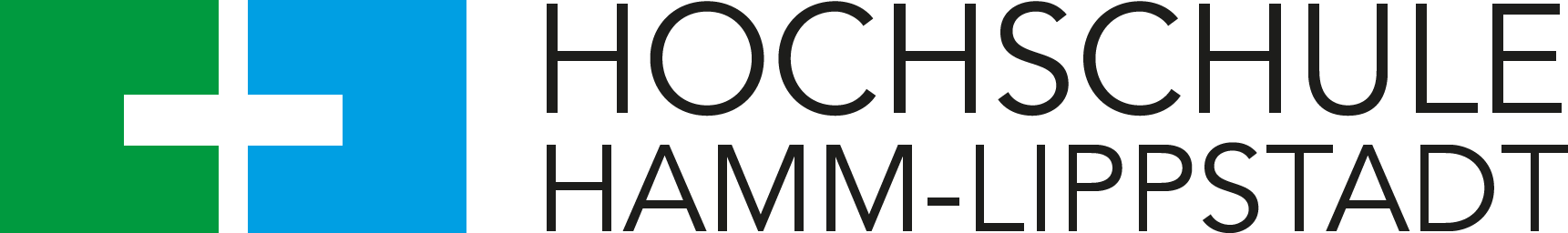 